ПЛАН № 31-32 (4 години)Тема: Пряма мова. Діалог. ЦитатиОпрацювати такі питанняОсновні форми передачі чужої мови: пряма та непряма мова.Конструкції з прямою мовою та розділові знаки при ній. Діалог.Передавання прямої мови непрямою. Цитата. Розділові знаки при цитатах.  Засвоїти основні поняття: пряма мова,  непряма мова, діалог, цитата ЛітератураДзюбишина-Мельник Н. Я, Лаврінець О. Я., Симонова К. С.,      Ціцюра Л. Ф. Читай і знай!: Довід.-практикум з граматики та стилістики сучасної української мови. 2-ге вид. Київ : Вид. дім «Києво-Могилянська академія, 2008. С. 141–146.Козачук Г. О. Українська мова. Практикум : навч. посібник. 2-ге вид, переробл. і доповн. Київ : Вища школа, 2008. С. 379–386.Пономаренко В. Цитата і розділові знаки при ній. Урок української. 2004. № 10. С. 48–50.Сучасна українська літературна мова : підручник / за ред. М. Я. Плющ. Київ : Вища школа, 1994. С. 393–397. Українська без помилок. Говоримо і пишемо правильно. Сучасний довідник з урахуванням останніх змін у правописі і мовленні / укладач О. М. Журенко. Харків : Книжковий клуб «Клуб сімейного дозвілля», 2015. С. 403–410.Український правопис. 4-е вид., випр. й доп. Київ, 2004. С.151–155.Фурдуй М. І. Українська мова : практикум : навч. посібник / за ред. В. В. Різуна. 4-те вид., переробл. і доповн. Київ : Либідь, 2011. С. 275–278.Ющук І. П. Практикум з правопису української мови. Київ : Освіта, 2002. С. 235–242. Виконати вправи й завдання вдома Козачук Г. О. Українська мова : практикум : навч. посібник. 2-ге вид., переробл. і доповн.  Київ : Вища школа, 2008. Вправи 561,568. Завдання для виконання в аудиторії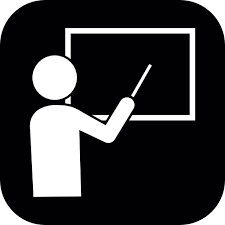 1.У поданих реченнях пояснити розділові знаки при прямій мові.1.А голос твій бринить, співа з журбою: « Я тут, язавжди тут, я все з тобою!» (Леся Українка).  2. «Отакий потайний, – подумав про себе Гаврило. – Істинно, що ніхто не подумає. Старий, немічний, а за своє – у горло вчепиться, не одірвеш!» (Г. Тютюнник). 3. «Ну, – думає, – тепер, мабуть, дасть мені спокій, не буде моїм дітям загрожувати». 4. «Справді, – подумав собі всякий, – коли звіряча рада ухвалить наш бюджет, то тоді всякий скаже: «Що ж, самі ухвалили, самі того хочете, то й давайте добровільно»                         (І. Франко). 5. «Вам не здається, – обізвалася сусідка, – що тепер море як синій птах щастя: занурило голову в блакитний туман і розпустило павиний хвіст під самі скелі, де кожне очко горить синьо-зеленим вогнем»                         (М. Коцюбинський). 6. «Куди се ти, кумасенько, біжиш? Даєш, неначе з ляку, драла, – гука Ховрах, – ні на що не глядиш, мене б то і не пізнала!»                             7. «Дозвольте і мені, панове, річ держать!» – тут обізвалася лисиця (Л. Глібов). 8. Гетьман встав, поправив пояс, погладив свій малий вус і, очі опускаючи додолу, спитав: «Що б ти на це сказала, мамо, коли б я так засватав Кочубеєву Мотрю?» А помовчавши хвилинку, говорив дальше: «Може б, таким чином заспокоїв зажду Кочубеїхи? Хоч не гетьманшею, а все-таки була би матір’ю гетьманші. Добра мати славою своєї доньки славиться» (Б. Лепкий).2.Скласти діалог (8-10 речень) на будь-яку тему і записати його, пояснити розділові знаки. 3.Подані речення оформити як цитати.Ми приходим у світ для любові (Г. Чубач). 2. Коли до сонця зведені зіниці, до правди – розум, до людей – душа, то ще й на воду треба помолитись, щоб за водою совість не пішла (Г. Чубач). 3. Свою Україну любіть. Любіть її… Во время люте, В останню тяжкую минуту За неї господа моліть (Т. Шевченко). 4. Порожнеча – це перенасичений розчин інформації, з якого випадають кристали слів-думок (Ю. Іллєнко). 5. Пам’ять – це спроба приборкати Ніягарський водоспад часу (Ю. Іллєнко). 6. Найвища наука життя – мудрість, а найвища мудрість – бути добрим (Гр. Тютюнник). Питання для самоконтролюЩо називається прямою мовою?Чим відрізняється пряма мова від непрямої?Які розділові знаки вживаються у реченнях з прямою мовою?Назвати способи відтворення на письмі діалогу та пояснити особливості вживання розділових знаків.Що називається цитатою?Пояснити особливості вживання розділових знаків при оформленні цитати.Які правила вживання розділових знаків при оформленні епіграфа?